Муниципальное бюджетное общеобразовательное учреждение«Полазненская средняя общеобразовательная школа №3»Лицензия Министерство образования и науки Пермского края №6606 от 12 декабря 2019 года СЭД – 26-20-05-359Свидетельство о государственной аккредитацииРегистрационный номер №172 от 24 декабря 2019г. УЧЕБНЫЙ ПЛАН2020-2021 учебный годПОЯСНИТЕЛЬНАЯ ЗАПИСКА К УЧЕБНОМУ ПЛАНУ МБОУ ПСОШ №3на 2020 - 21 учебный год Учебный план - составная часть образовательной программы   школы.Учебный план образовательного учреждения - документ, устанавливающий перечень предметов и объём учебного времени, отводимого на их изучение по ступеням общего образования и учебным годам.  Учебный план МБОУ «Полазненская средняя общеобразовательная школа  № 3» составлен на основе следующих нормативных документов.ФЕДЕРАЛЬНЫЙ УРОВЕНЬ:Об образовании в Российской Федерации: Федеральный закон РФ №273-ФЗ от 21 декабря 2012г (вступил в силу с 1 сентября 2013г.)//МОСКВА: Проспект, 2013.Об основных гарантиях прав ребенка в Российской Федерации: Федеральный закон Российской Федерации № 124- ФЗ от 24.07.1998г.Об утверждении и введении в действие федерального государственного образовательного стандарта начального общего образования: Приказ Министерства образования и науки  РФ от 06.10.2009  №373 (в редакции от 22.09.2011 №2357).О внесении изменений в федеральный государственный образовательный стандарт начального общего образования, утверждённый приказом Министерства образования и науки РФ от 06.09.2009 №373: Приказ Минобрнауки России №1241 от26.11.2010 Изменения, которые вносятся в федеральный государственный образовательный стандарт начального общего образования, утверждённый приказом Министерства образования и науки РФ от 06.09.2009 №373: утверждены приказом Минобрнауки России № 2357 от 22.09.2011 О внесении изменений в федеральный государственный образовательный стандарт начального общего образования, утверждённый приказом Министерства образования и науки РФ от 06.09.2009 №373: Приказ Минобрнауки России № 1576 от 31.12.2015, зарегистрирован в Министерстве юстиции РФ 02 февраля 2016 года № 40936 О внесении изменений в федеральный компонент государственных образовательных стандартов начального общего, основного общего и среднего (полного) образования Приказ Министерства образования и науки  РФ от 05.03.2004 г. №1089 (в редакции от 31.01.2012 №69).Об утверждении и введении в действие федерального государственного образовательного стандарта основного общего образования: Приказ Министерства образования и науки РФ от 17 декабря 2010 года № 1897, зарегистрирован в Министерстве юстиции РФ 01 февраля 2011 года № 19644. Об утверждении Инструкции об организации обучения граждан Российской Федерации начальным знаниям в области обороны и их подготовки по основам военной службы в образовательных учреждениях среднего (полного) общего образования, образовательных учреждениях начального профессионального и среднего профессионального образования и учебных пунктах: Приказ Министерства образования и науки  РФ от 24.02.2010 № 96/134 Об утверждении плана мероприятий по введению с 2012/2013 учебного года комплексного курса «Основы религиозных культур и светской этики: Распоряжение Правительства Российской Федерации от 28 января 2012 года.Письмо Министерства образования и науки РФ от 25 мая 2015 г. N 08-761 «Об изучении предметных областей «Основы религиозных культур и светской этики» и «Основы духовно-нравственной культуры народов России»Об организации внеурочной деятельности при введении федерального государственного образовательного стандарта общего образования: Письмо Министерства образования и науки  РФ от 12.05.2011 N 03-296.Санитарно-эпидемиологические требования к условиям и организации обучения в общеобразовательных учреждениях: Санитарные правила СанПиН 2.4.2.2821-10 (постановление  Главного  санитарного врача России от 29.12.2010 г. «№ 189, зарегистрированное  в  Минюсте России 03.03.2011 г. № 189).О введении третьего часа физической культуры  в  недельный объём учебной нагрузки обучающихся в общеобразовательных учреждениях: Письмо Министерства образования и науки  РФ от 19.11. 2010 г. № 6842-03/30.Об утверждении Порядка организации и осуществления образовательной деятельности по общеобразовательным программам начального общего, основного общего и среднего общего образования: Приказ Министерства образования и науки РФ, от 30 августа 2013 г. N 1015 г.Приказ об утверждении примерных региональных учебных планов для специализированных (коррекционных)  учреждений (классов), для обучающихся, воспитанников с отклонениями в развитии от 24.07.2003г. № 245 (в части не противоречащей законодательству) Санитарно-эпидемиологические правила и нормативы СанПиН 2.4.2.3286-15 «Санитарно-эпидемиологические требования к условиям и организации обучения и воспитания в организациях, осуществляющих образовательную деятельность по адаптированным основным общеобразовательным программам для обучающихся с ограниченными возможностями здоровья» (утверждены постановлением Главного государственного санитарного врача Российской Федерации от 10 июля 2015г. №26). Об утверждении федеральных требований к образовательным учреждениям в части минимальной оснащенности учебного процесса и оборудования учебных помещений: Приказ Министерства образования и науки РФ от 04.10.2010 N 986 (Зарегистрировано в Минюсте РФ 03.02.2011 N 19682). 3О методических рекомендациях по реализации элективных курсов: Письмо Министерства образования и науки РФ от 04.03.2010 №03 – 413. Приказ Минобрнауки России от 19 декабря 2014 г. No 1598 «Об утверждении федерального государственного образовательного стандарта начального общего образования обучающихся с ограниченными возможностями здоровья». Приказ Минобрнауки России от 19 декабря 2014 г. No 1599 «Об утверждении федерального государственного образовательного стандарта образования обучающихся с умственной отсталостью (интеллектуальными нарушениями)». Письмо Минобрнауки России от 11 марта 2016 г. N ВК-452/07 «Методические рекомендации»    по вопросам внедрения федерального государственного образовательного стандарта начального общего образования обучающихся с ограниченными возможностями здоровья и федерального государственного образовательного стандарта образования обучающихся с умственной отсталостью (интеллектуальными нарушениями)»Письмо Министерства образования и науки РФ от 9 октября 2017 г. № ТС-945/08 «О реализации прав граждан на получение образования на родном языке»Письмо Федеральной службы по надзору в сфере образования и науки от 20.06.2018 № 05-192Письмо Федеральной службы по надзору в сфере образования и науки от 20.06.2018 № 05-192Федеральный закон № 317-ФЗ «О внесении изменений в статьи 11 и 14 Федерального закона «Об образовании в Российской Федерации» 3 августа 2018 годаРЕГИОНАЛЬНЫЙ УРОВЕНЬ:Закон «Об образовании в Пермском крае» от 12.03.2014 года №308 ПКПриказ  № СЭД 26-01-21-684 от 17.07.2008 «О включении основ  военной службы и учебно-полевых сборов в учебные планы школ»Приказ № СЭД-26-01-04-627 от 18июля 2014 г. «Об утверждении Порядка регламентации и оформления отношений государственной и муниципальной  образовательной организации  и родителей (законных представителей)  обучающихся, нуждающихся в длительном лечении, а также  детей-инвалидов в части организации  обучения на дому»Письмо Министерства образования и науки Пермского края  от 4 сентября 2020 г. № 26-36-вн-669 «О направлении рекомендаций»МУНИЦИПАЛЬНЫЙ УРОВЕНЬ:Устав Муниципального бюджетного  общеобразовательное учреждения «Полазненская средняя     общеобразовательная   школа   №3 »Основные образовательные программы  НОО, ООО, СОО  МБОУ   « Полазненская  СОШ №3»  В  2020-21  году  в школе 31 класс: на уровне начального общего образования -  13 классов - комплектов,  на уровне основного общего образования - 14 классов – комплектов, на уровне среднего общего образования – 2 класса у которых обучение введется по ИУП.  В школе 2 коррекционных класса, в которых обучаются учащиеся с разными формами умственной отсталости. В корпусе 2, Гари на уровне начального образования – 2 класса – комплекта, на основном уровне – 5 классов- комплектов. Учебный план 1-11 классов рассчитан на 5-дневную учебную неделю,  Продолжительность учебного года в 1-х классов – 32 недели, 2-8, 10- х  классов - 34 недель, для учащихся 9, 11 кл. - 33 учебные недели, продолжительность урока 40 минут. Школа работает в две смены.Учебный план: фиксирует максимальный объем учебной нагрузки обучающихся; определяет перечень учебных предметов, курсов, практикумов и время, отводимое на их освоение и организацию; распределяет учебные предметы, курсы, практикумы по классам и учебным годам.Максимальная учебная нагрузка в учреждении соответствует действующим предельным нормативам (Гигиеническим требованиям к условиям обучения и режиму в общеобразовательных учреждениях. Санитарно-эпидемиологическим правилам и нормативам  СанПиН 2.4.2.2821-10, зарегистрированным в Минюсте России 3 марта 2011 г.), для учащихся с ОВЗ Санитарно-эпидемиологические правила и нормативы СанПиН 2.4.2.3286-15 «Санитарно-эпидемиологические требования к условиям и организации обучения и воспитания в организациях, осуществляющих образовательную деятельность по адаптированным основным общеобразовательным программам для обучающихся с ограниченными возможностями здоровья» (утверждены постановлением Главного государственного санитарного врача Российской Федерации от 10 июля 2015г. №26). Учебный план состоит из двух частей: обязательной части и части, формируемой участниками образовательного процесса.План отражает специфику образовательного учреждения и отвечает принципам вариативности, преемственности, полноты и целостности образования.       С целью создания необходимых условий для обеспечения доступности начального общего образования, основного общего образования и среднего общего образования, осуществляется подвоз учащихся из 5 населенных пунктов.  При составлении плана учитывались основные цели развития школы на текущий    2020 -2021  учебный  годЦели:Создание организационных, методических условий для обеспечения функционирования и развития школы в интересах личности с учётом потребностей детей и социальным  заказом родителей учащихся.Создание  условий для реализации прав ребенка на получение качественного образования,  повышения качества образования  выпускников;Создание   системы  специализированной подготовки  старшеклассников, ориентированной на индивидуализацию обучения и социализацию обучающихся.Задачи:Совершенствование системы внеурочного компонента для развития индивидуальностиСоздание образовательной среды, благоприятной для учащихся и учителей с учетом принципов здоровьесбереженияПрактическая направленность обученияПовышение учебной мотивации, развитие познавательных интересов и формирование личностных качеств учащихся: самостоятельности, трудолюбия,  творчества.Помощь выпускникам  в формировании   основ  своей будущей  образовательной, профессиональной карьеры.Уровень начального общего образования  Цели: организация образовательного процесса в школе на основе требований федерального государственного стандарта образования.Задачи: 1. Обеспечение достижения всеми учащимися  требований образовательных стандартов по учебным предметам плана; 2. Повышение качества и эффективности образования как ресурса устойчивого развития личности и общества; 3. Реализация непрерывности и преемственности всех уровней образования в школе; 4. Формирование устойчивой мотивации к обучению, развитие познавательных интересов учащихся; 5. Воспитание потребности в самообразовании и самоопределении; 6. Сохранение здоровья обучающихся.В 2020-21 учебном году на уровне начального образования функционирует 13 классов. Основная образовательная программа начального общего образования разработана на основе образовательных программ «Гармония» под редакцией Н.Б. Истоминой,  «Перспектива» под редакцией Л.Г. Петерсон, Л.Ф. Клеманова, А.А. Плешаков «Школа России» под редакцией А.А. Плешакова.Учебный план ориентирован на 4-летний нормативный срок освоения образовательных программ начального общего образования. Учебный план на 2020-21 учебный год для 1-4-ых классов составлен на основе примерного учебного плана с максимально допустимой аудиторной недельной учебной нагрузкой при пятидневной учебной неделе, которая включает обязательную часть учебного плана и часть учебного плана, формируемую участниками образовательных отношений.Обязательная часть определяет состав учебных предметов обязательных предметных областей и учебное время, отводимое на их изучение по классам (годам) обучения.Часть, формируемая участниками образовательных отношений, обеспечивает реализацию индивидуальных потребностей обучающихся.Для удовлетворения биологической потребности в движении проводится 3 учебных занятия в неделю по физической культуре.Содержание образования реализуется через учебные предметы: Русский язык, Родной язык, Литературное чтение, Иностранный язык, Математика, Окружающий мир, Изобразительное искусство, Музыка, Технология, Физическая культура, Основы религиозных культур и светской этики, что обеспечивает целостное восприятие мира. Учебный предмет «Окружающий мир (человек, природа, общество)» изучается с I по IV класс по 2 часа в неделю. Учебный предмет является интегрированным. В его содержание дополнительно введены развивающие модули и разделы социально гуманитарной направленности, а также элементы основ безопасности жизнедеятельности.Со 2-го класса изучается английский язык по 2 часа в неделю. При проведении занятий по иностранному языку класс может делится на группы при наличии необходимых условий и средств.Учебные предметы образовательной области « Искусство» (музыка и изо) по 1 часу в неделю. В рамках учебного предмета «Основы религиозных культур и светской этики» с 4 класса по выбору родителей (законных представителей) изучаются «Основы православной культуры», «Основы мировых религий», «Основы светской этики» 1 час в неделю.В начальных классах реализация учебного плана в 1В, 2 А, 3В, 4В ведется на основе УМК «Перспектива»; 1А, 3А, классах ведется на основе УМК «Гармония»; в остальных классах, – 1 Б,1 Г, 2 Б, 2 В, 3 Б, 4 Б, А - ведется на основе УМК «Школа России».Обучающиеся с ЗПР занимаются в общеобразовательных классах (инклюзивное обучение), обучение  ведется  в соответствии с учебными планами.   Обучение  учащихся  с разными формами умственной отсталости осуществляется в коррекционных классах (группах). Коррекционно-развивающие занятия (индивидуальные и групповые) проводятся во внеурочное время.  Коррекционно – развивающая область учебного плана  реализуется через индивидуальные и групповые коррекционные занятия, отнесены за пределы максимально-допустимой нагрузки обучающихся (обязательных учебных часов). Цель занятий – индивидуальная коррекция пробелов общего развития учащихся, их предшествующего обучения, направленная подготовка к усвоению ими учебного материала. Задачи:продолжение целенаправленной работы по коррекции и развитию психических процессов, эмоциональной и когнитивной сфер, обеспечивающих усвоение учащимися образовательной программы (на основе применения методов и приемов, форм обучения, способствующих повышению    работоспособности,    активизации    учебной     деятельности);отслеживание результативности обучения и динамики развития учащихся.Коррекционно-развивающая  область включает в себя:коррекционно - развивающие, психокоррекционные занятия;индивидуальные, групповые занятия развивающей направленности.Содержание этих занятий и количество часов определяется школой и зависит от особенностей учащихся, запроса родителей и возможностей школы.Коррекционные занятия проводятся после уроков по графику вне сетки обязательных учебных часов, учитывая психофизические особенности учащихся.Главное внимание на коррекционных занятиях уделяется пропедевтике наиболее сложных разделов программы, развитию психических процессов, эмоциональной и когнитивной сфер. Образовательным учреждением составляется программа коррекционно-развивающих занятий, а затем на основании психолого-педагогической диагностики, исходя из индивидуальных особенностей детей, составляется планирование. Учет индивидуальных занятий по коррекции осуществляется в специальном журнале без выставления оценок.Для учащихся, которые имеют специфические речевые нарушения, организуются занятия по логопедии. Формы занятий индивидуальные и групповые. В группе не более 3-5 учащихся. В начальной школе на коррекционные занятия отводятся в 1-4 классах -  2-3 часа в неделю. Продолжительность занятий с одним учеником (группой) не превышает 15-20 минут. Для детей ОВЗ продолжительность учебной недели 5 дней. В старших классах для индивидуальных и групповых коррекционных занятий отводится 1-2 часа в неделю. Главное внимание уделяется восполнению возникающих пробелов в знаниях по основным учебным предметам, на пропедевтику изучения наиболее сложных разделов учебной программы. Основанием  для  индивидуального обучения на дому являются медицинские заключения. Классификация заболеваний соответствует  Перечню заболеваний. Учебный план обучающихся на дому составлен в соответствии с Приказом Министерства образования и науки Пермского края от 18.07.2014 №СЭД-26-01-04-0627 «Об утверждении Порядка регламентации и оформлекния отношений государственной и муниципальной образовательной организации и родителей (законных представителей) обучающихся, нуждающихся в длительном лечении, а также детей-инвалидов в части организации обучения на дому». Согласно п. 2.6, распределение часов по учебным предметам осуществляется с учётом психофизических возможностей и индивидуальных потребностей обучающегося, не превышает 3-3,5 часа в день. Обучающиеся посещают индивидуально учебные предметы согласно Учебного плана. Все остальные предметы могут посещать вместе с обучающимися соответствующего класса согласно их Учебного плана по согласованию с законными представителями (родителями).Уровень основного общего образованияУчебный план состоит из двух частей: обязательная часть и часть, формируемая участниками образовательного процесса. Обязательная часть учебного плана определяет состав учебных предметов, обязательных предметных областей и учебное время, отводимое на их изучение. Часть учебного плана, формируемая участниками образовательного процесса, определяет содержание образования, обеспечивающего реализацию интересов и потребностей учащихся, их родителей (законных представителей), образовательной организации. Учебный план 5-9 классов направлен на реализацию целей и задач общеобразовательной организации, определяемых Программой развития школы и основной образовательной программой основного общего образования. Цель учебного плана: обеспечение планируемых результатов по достижению учащимися 5-9 классов знаний, умении, навыков, компетенций и компетентностей, определяемых личностными, семейными, общественными, государственными потребностями и возможностями учащегося, индивидуальными особенностями его развития и состояния здоровья, представленными ФГОС ООО. Задачи учебного плана: 1. Обеспечение преемственности начального общего и основного общего образования. 2. Обеспечение доступности получения качественного основного общего образования, достижение планируемых результатов освоения Основной
образовательной программы основного общего образования всеми учащимися.3. Обеспечение индивидуализированного психолого-педагогического сопровождения каждого учащегося, формирование образовательного базиса, основанного не только на знаниях, но и на соответствующем культурном уровне развития личности. 4. Воспитание гражданственности, уважения к правам и свободе человека, трудолюбия, любви к окружающей природе, Родине, семье.5. Создать условия учащимся 9-х классов для предпрофильной подготовки и предварительного профессионального самоопределения и выбора профиля обучения.             Учебный план для 5-9 классов на 2020-2021 учебный год составлен на основе ФГОС ООО, реализующих основную образовательную программу основного общего образования, направлен на введение и реализацию нового федерального государственного образовательного стандарта основного общего образования.       В основной школе 14 классов - комплектов, учащиеся которых обучаются по ФГОС ООО.        Учебный план предусматривает 5-летний срок освоения образовательных программ основного общего образования для 5-9 классов. Продолжительность учебного года -  34   учебных недель для обучающихся 5-8 классов, 33 учебных недели для обучающихся 9-х классов. Продолжительность урока в соответствии с СанПиН - 40 минут. Так же в соответствии с СанПиН установлена пятидневная учебная неделя. В Учебном плане приводится перечень обязательных для изучения учебных предметов, отражающий требования Федерального государственного образовательного стандарта основного общего образования (ФГОС ООО).	Основное общее образование обеспечивает личностное самоопределение учащихся – формирование нравственных качеств личности, мировоззренческой позиции, гражданской зрелости; готовность к профессиональному выбору, к самостоятельному решению проблем в различных видах и сферах деятельности, к развитию творческих способностей.		Содержание образования на второй ступени является относительно завершенным и базовым для продолжения обучения в средней (полной) общеобразовательной школе, создается условия для получения обязательного среднего (полного) образования, подготовки учеников к выбору профиля дальнейшего образования, их социального самоопределения и самообразования.	 Содержание обучения в 5-9 классах реализует принцип преемственности с начальной школой, обеспечивает адаптацию учащихся к новым для них условиям и организационным формам обучения, характерным для основной школы. Цели общего образования в рамках Федерального государственного образовательного стандарта представляются в виде системы ключевых задач, отражающих основные направления: личностное развитие – развитие индивидуальных нравственных, эмоциональных, эстетических и физических ценностных ориентаций и качеств, а также развитие интеллектуальных качеств личности, овладение методологией познания, стратегиями и способами учения, самообразования и саморегуляции;	социальное развитие – воспитание гражданских, демократических и патриотических убеждений, освоение социальных практик, формирование способности и готовности принимать ответственные решения, делать осознанный выбор, сотрудничать и свободно общаться на русском и иностранных языках;общекультурное развитие – освоение основ наук, основ отечественной и мировой культуры. Обязательные часть учебного плана представлена образовательными областями для изучения предметов:Образовательная область «Русский язык и литература».          На изучение русского языка выделяется в 5-х классах  5 часов в неделю, в 6-х классах 6 часов в неделю, в 7-х классах 4 часа в неделю, в 8 и 9 классах по 3 часа в неделю. На изучение литературы отводится 3 часа в неделю в 5-х классах, 3 часа в 6-х классах, 2 часа в неделю в 7-х классах и 2 часа в неделю в 8-х классах, по 3 часа в неделю в 9-х классах. Изучение этой предметной области обеспечивает: получение доступа к литературному наследию и через него к сокровищам отечественной и мировой культуры и достижениям цивилизации; формирование основы для понимания особенностей разных культур и воспитания уважения к ним; осознание взаимосвязи между своим интеллектуальным и социальным ростом, способствующим духовному, нравственному, эмоциональному, творческому, этическому, и познавательному развитию.Образовательная область «Родной язык. Родная литература» Изучение предметной области «Родной язык и родная литература» вводится в 9-х классах по 1 часу в неделю как предмет «Родной язык (русский)» Образовательная область «Иностранные языки» 	На изучение предмета «Английский язык» в учебном плане выделено 3 часа в неделю. При изучении английского языка 5-9 классы делятся на подгруппы, если наполняемость классов 25 и более человек.	Образовательная область «Математика и информатика».	Область включает в себя изучение предмета «Математика» в объёме 5 часов в неделю для 5-9 классов. В 7-9 классах область математика представлена учебными предметами «Алгебра» и «Геометрия». Предмет «Информатика» введется в  7-8 классах 1 час в неделю. При изучении информатики 5-9 классы делятся на подгруппы, если  наполняемость классов 25 и более человек. Изучение предметной области «Математика и информатика» обеспечивает: осознание значения математики в повседневной жизни; формирование представлений о социальных, культурных и исторических факторах становления математической науки; формирование представлений о математике как части общечеловеческой культуры, универсальном языке науки, позволяющем описать и изучать реальные процессы.Образовательная область «Общественно-научные предметы»	В образовательную область входят: история России, всеобщая история, география, обществознание. География изучается в объёме 1 часа в неделю в 5-6 классах и по 2 часа в неделю в 7-9 классах. 	 На изучение истории отводится 2 часа в неделю в 5-9 классах. На изучение обществознания - по 1 часу в неделю 6-7 классах. С 5-го класса как отдельный предмет вводится предмет «ОДНКНР» 1 час в неделю из части формируемой участниками образовательного процесса.   Изучение предметной области «Общественно-научные предметы» обеспечивает: формирование мировоззренческой, ценностно-смысловой сферы обучающихся, личностных основ российской гражданской идентичности, социальной ответственности, правового самосознания, поликультурности, толерантности, приверженности ценностям, закрепленным в Конституции Российской Федерации; понимание основных принципов жизни общества, роли окружающей среды как важного фактора формирования качеств личности, её социализации; владение экологическим мышлением, обеспечивающим понимание взаимосвязи между природными, социальными, экономическими и политическими явлениями, их влияние на качество жизни человека и качество окружающей среды; осознание своей роли в целостном, многообразном и быстро изменяющемся глобальном мире; приобретение теоретических знаний и опыта их применения для адекватной ориентации в окружающем мире, выработки способов адаптации в нем, формирования собственной активной позиции в общественной жизни при решении задач в области социальных отношений.Образовательная область «Естественнонаучные предметы»	В образовательную область входят: физика, биология и химия. 	В 5-6 классах на изучение предмета «Биология» отводится 1 час в неделю, в 7-х классах 1 час в неделю и 1 час в неделю за счет части формируемой участниками образовательного процесса. В 8-9 классах «Биология» отводится 2 часа в неделю.  В 7-х классах вводиться предмет «Физика» 2 часа в неделю. В 8-х классах вводиться предмет «Химия» 2 часа в неделю. Изучение предметной области «Естественно-научные предметы» обеспечивает: формирование целостной научной картины мира; понимание возрастающей роли естественных наук и научных исследований в современном мире, постоянного процесса эволюции научного знания, значимости международного научного сотрудничества; овладение научным подходом к решению различных задач; овладение умениями формулировать гипотезы, конструировать, проводить эксперименты, оценивать полученные результаты, воспитание ответственного и бережного отношения к окружающей среде.Образовательная область «Искусство»	В образовательную область «Искусство» входят предметы: «ИЗО», «Музыка», «Искусство» на изучение которых отводится по 1 часу в неделю. Предметы «ИЗО» и «Музыка» введется с 5 по 7 класс. «Искусство» по 1 часу в 8 классе. Изучение предметной области «Искусство» обеспечивает: осознание значения искусства и творчества в личной и культурной самоидентификации личности; развитие эстетического вкуса, художественного мышления, развитие индивидуальных творческих способностей обучающихся, формирование устойчивого интереса к творческой деятельности, формирование интереса и уважительного отношения к культурному наследию и ценностям народов России, сокровищам мировой цивилизации, их сохранению и приумножению.Образовательная область «Технология»	Предмет «Технология» реализуется в 5-7 классах по 2 часа в неделю, в 8-х классах по 1 часу в неделю. При обучении 5-8 классы делятся на подгруппы при наполняемости 25 человек и более на девочек и мальчиков.  Изучение предметной области «Технология» обеспечивает: развитие инновационной творческой деятельности обучающихся в процессе решения прикладных учебных задач; активное использование знаний, полученных при изучении других учебных предметов, и сформированных универсальных учебных действий, совершенствование умений выполнения учебно-исследовательской и проектной деятельности.Образовательная область «Физическая культура и основы безопасности жизнедеятельности»	Предмет «Физическая культура» ведётся с объёмом учебной нагрузки 3 часа в неделю.	Изучение данной предметной области  обеспечивает: физическое, эмоциональное, интеллектуальное и социальное развитие личности обучающихся с учетом исторической, общекультурной и ценностной составляющей предметной области, формирование и развитие установок активного, экологически целесообразного, здорового и безопасного образа жизни, понимание личной и общественной значимости современной культуры безопасности жизнедеятельности, понимание роли государства и действующего законодательства в обеспечении национальной безопасности и защиты населения, развитие двигательной активности обучающихся, достижение положительной динамики в развитии основных физических качеств и показателях физической подготовленности, формировании потребности в систематическом участии в физкультурно-спортивных и оздоровительных мероприятиях	Часть, формируемая участниками образовательного процесса:   	За счет части формируемым участником образовательного процесса ведутся предмет «Информатика» (1 час) в 5-6 классах с целью формирования ИКТ - компетентности обучающихся;  в 7 - 8  классах введется курс по предмету «Пишем сочинения и изложения» 1 час в неделю,  в 8 классах введутся курс по предмету «Решение трудных задач в математике» по 1 часу в неделю. В соответствии с рекомендациями предполагается объем аудиторной нагрузки учащихся 29 часов в неделю в 5-х классах, 30 часов в неделю в 6-х классах, 32 часа в неделю в 7-х классах и 33 часа в неделю 8-х и 9-х классах не превышающий максимум, установленный «Санитарно-эпидемиологическими требованиями к условиям и организации обучения в общеобразовательных учреждениях». Учтено деление класса с наполняемостью не менее 25 человек на две группы для занятий по иностранному языку, технологии и информатике.Учебный план выполняет требования ФГОС ООО к результатам обучающихся: личностным, включающим готовность и способность обучающихся к саморазвитию и личностному самоопределению, сформированность их мотивации к обучению и  целенаправленной познавательной деятельности, системы значимых социальных и межличностных отношений, ценностно-смысловых установок, отражающих личностные и гражданские позиции в деятельности, социальные компетенции, правосознание, способность ставить цели и строить жизненные планы, способность к осознанию российской идентичности в поликультурном социуме; метапредметным, включающим освоенные обучающимися межпредметные понятия и универсальные учебные действия (регулятивные, познавательные, коммуникативные), способность их использования в учебной, познавательной и социальной практике, самостоятельность планирования и осуществление учебной деятельности и организации учебного сотрудничества с педагогами и сверстниками, построение индивидуальной образовательной траектории; предметным, включающим освоенные обучающимися в ходе изучения учебного предмета умения, специфические для данной предметной области, виды деятельности по получению нового знания в рамках учебного предмета, его преобразованию и применению в учебных, учебно-проектных и социально-проектных ситуациях, формирование научного типа мышления, научных представлений о ключевых теориях, типах и видах отношений, владение научной терминологией, ключевыми понятиями, методами и приемами.Уровень  среднего общего образованияУчебный план ФГОС среднего общего образования реализуют основную образовательную программу среднего общего образования, отражают организационно-педагогические условия, необходимые для организации образовательной деятельности, достижения результатов освоения основной образовательной программы в соответствии с требованиями ФГОС среднего общего образования. Учебный план является основным механизмом реализации основной образовательной программы, составлен на основе требований ФГОС СОО. Изучение учебных предметов ведется на базовом и углубленном уровнях; учебные предметы, курсы по выбору обучающихся, учитывающие специфику и возможности школы. Изучение предметной области «Родной язык и родная литература» интегрировано в учебные предметы «Русский язык», «Литература» в целях обеспечения достижения обучающимися планируемых результатов освоения русского языка как родного и родной литературы в соответствии с ФГОС среднего общего образования. ФГОС СОО реализуется в 10 классе. Учебный предмет «Астрономия» изучается в 11 классе. В учебном плане предусмотрено выполнение обучающимися индивидуальных проектов. Индивидуальный проект представляет собой особую форму организации деятельности обучающихся в 10 – 11 классах: исследовательскую работу или проект. Учебный предмет «Индивидуальный проект» ориентирован на построение системы метапредметных результатов, на формирование методологического компонента содержания образования.Учебный план ФГОС СОО (10 класс) состоит из обязательных предметов, предметов по выбору и дополнительных курсов. Предметы из учебного плана 0 класса введутся как на базовом, так и на профильном уровне. Дополнительные курсы: «Трудные вопросы в изучении русского языка» 1 час в неделю, «Решение задач повышенной сложности по математике 1 час в неделю, «Актуальные вопросы по биологии» 1 час в неделю, Актуальные вопросы по химии» 3 часа в неделю, «Актуальные вопросы по информатике» 3 часа в неделю, «Актуальные вопросы в изучении английского языка» 3 часа в неделю, Актуальные вопросы в изучении физики» 3 часа в неделю. Учебный план в 10 классе рассчитан на 5-ти дневную учебную неделю и ориентирован на 34 учебных недель. Продолжительность уроков - 40 минут.Уровень  среднего общего образования             Учебный план для 11 класса на 2020-2021 учебный год составлен на основе Базисного учебного плана (2004 г.) образовательных учреждений Российской Федерации.Цели:                                     Обеспечение достижения всеми обучающимися требований образовательных стандартов, повышение качества образования  и подготовки выпускников Осуществление образовательного процесса по индивидуальным  образовательным траекториям         Учебный план среднего общего образования - это учебный план, разработанный  на основе школьного учебного плана с учетом  потребностей старшеклассников в профильном обучении и  возможностей школы. План является основным  документом, на основе которого формируется  ИУП учащегося. Индивидуальный план учащихся   11 классов включает  обязательные предметы и предметы по выбору на базовом и профильном уровнях, элективные курсы по выбору.   Индивидуальный учебный план дает учащимся право выбора:перечня и количества предметов федерального компонента, изучаемых школьниками на профильном уровне;перечня и количества предметов вариативной части федерального компонента, изучаемых на базовом уровне;перечня и количества курсов по выбору       В зависимости от совпадений в выборах, все три компонента  содержания образования (предметы базового уровня; предметы профильного уровня; спецкурсы) изучаются в разных организационных формах и их сочетаниях.  Количественный состав группы определятся  имеющимися  в  ОУ  материально-техническими и санитарно-гигиеническими условиями.      В учебном плане предусмотрены часы на курсы. Курсы на выбор предусмотрены для расширения знаний по предметам и направлены на  более качественную подготовку выпускников. Учащимся 11 класса предлагаются курсы: «История глазами современников» 2 часа в 11 классе на профильном уровне. «Трудные вопросы в изучении русского языка» 1 час в неделю на базовом уровне, «Решение задач повышенной сложности по математике» 2 часа в неделю, «Актуальные вопросы по экономике и право» 1 час в неделю, «Актуальные вопросы по химии» 2 часа в неделю, За страницами учебника литературы» 3 часа в неделю, «Трудные вопросы в изучении физики» 4 часа в неделю. Все предметы ведутся в полном объеме, как на базовом, так и на профильном уровнях.           Учебный план в 11 классе рассчитан на 5-ти дневную учебную неделю и ориентирован на 33 учебных недель. Продолжительность уроков  - 40 минут.     Максимальная   учебная   нагрузка по всем ступеням обучения  соответствует действующим нормативам.  Промежуточная аттестация для учащихся 1-11 классов      Периодичность и формы текущего контроля успеваемости обучающихся определены Положением о формах, периодичности и порядке текущего контроля успеваемости и промежуточной аттестации учащихся МБОУ «Полазненская СОШ №3». Поурочный и тематический контроль определяется педагогами ОО самостоятельно, учитывая индивидуальные особенности обучающихся используемых образовательных технологий;  указывается в рабочей программе учебных предметов.           В соответствии с Законом РФ «Об образовании в Российской Федерации» № 273 – ФЗ от 29.12.2012 года освоение образовательной программы, в том числе отдельной части или всего объема учебного предмета, сопровождается промежуточной аттестацией учащихся, проводимой в формах, определенных учебным планом и в порядке, установленном образовательной организацией. Промежуточная аттестация учащихся проходит по всем предметам в конце учебного года в соответствии с графикам и в следующей форме:Формы проведения  промежуточной аттестации в 1-4 классах на 2020-21 учебный год Формы проведения  промежуточной аттестации в 5-11 классах на 2020-21 учебный год Неудовлетворительные результаты промежуточной аттестации или не прохождение промежуточной аттестации при отсутствии уважительных причин признается академической задолженностью. Обучающие обязаны ликвидировать академическую задолженность. В случае академической задолженности, не ликвидированной до окончания учебного года, происходит перевод обучающегося условно в следующий класс. Ликвидация академической задолженности происходит в этом случае в сентябре и в ноябре. Если обучающийся не ликвидировал задолженность, то он остается на повторный год обучения по заявлению и согласию родителей (законных представителей). Решение педагогического совета доводится до сведения родителей (законных представителей) классными руководителями. Итоги промежуточной аттестации выставляются в журналы, дневники учащихся, доводятся до сведения родителей (законных представителей).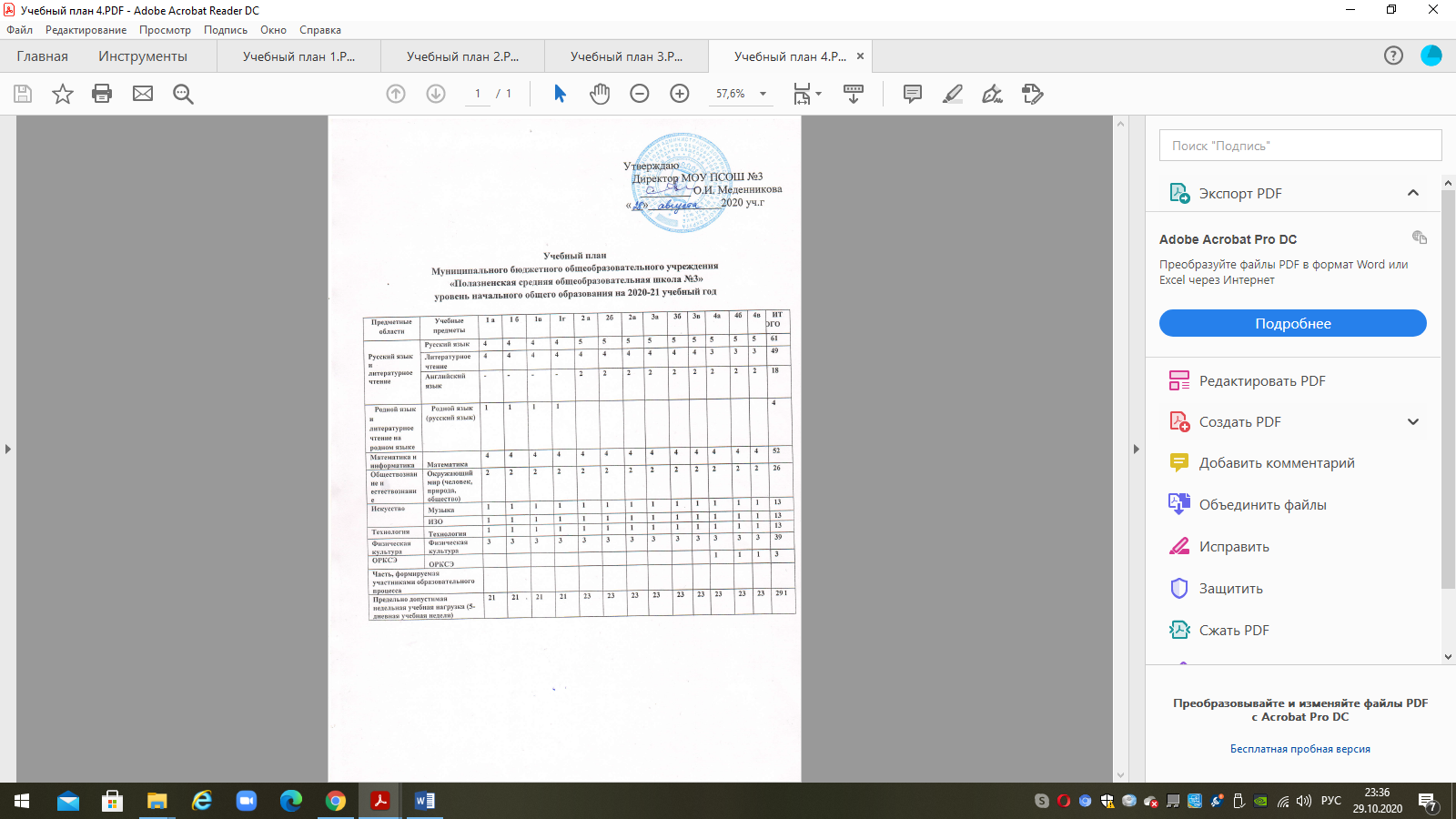 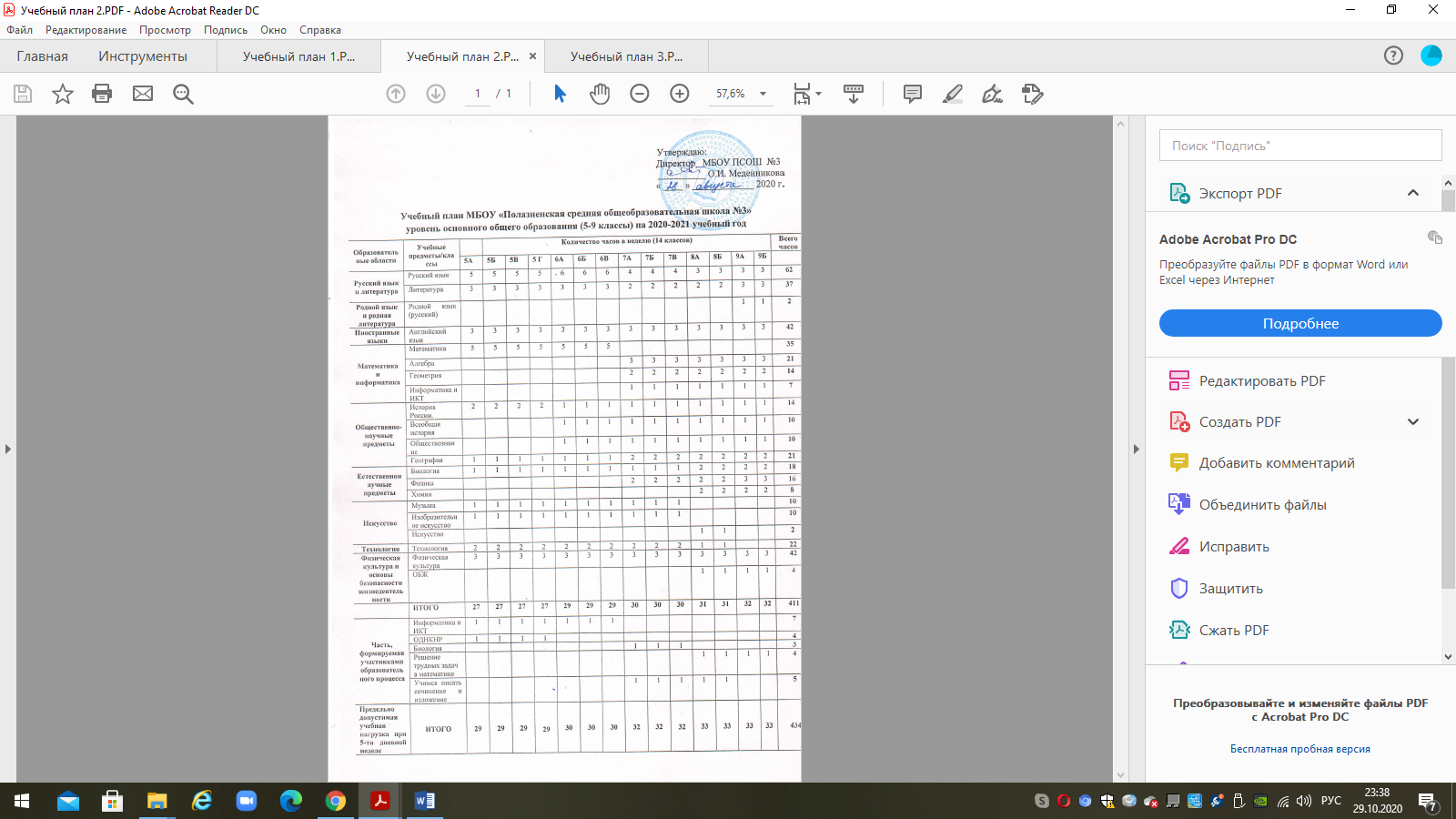 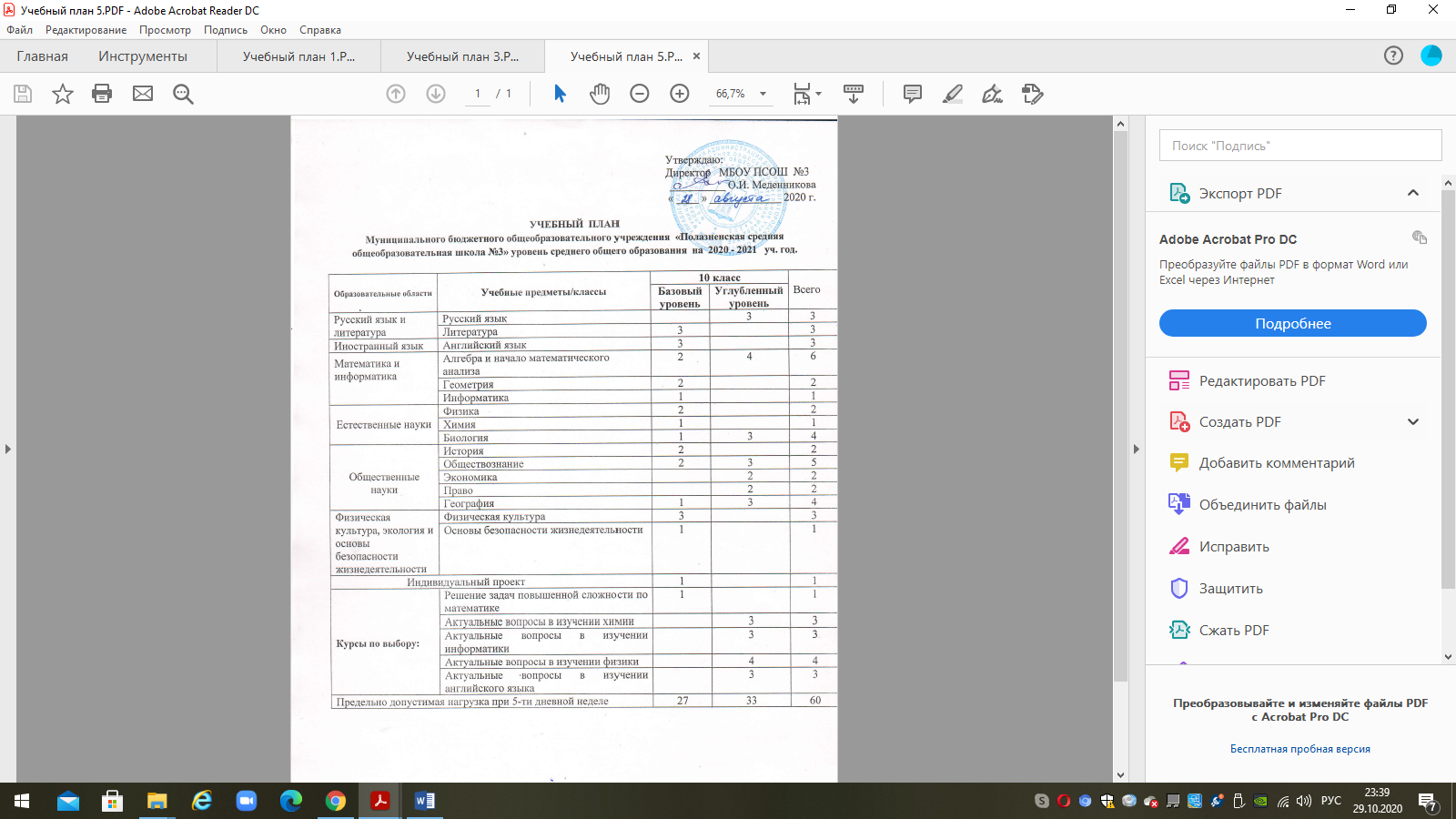 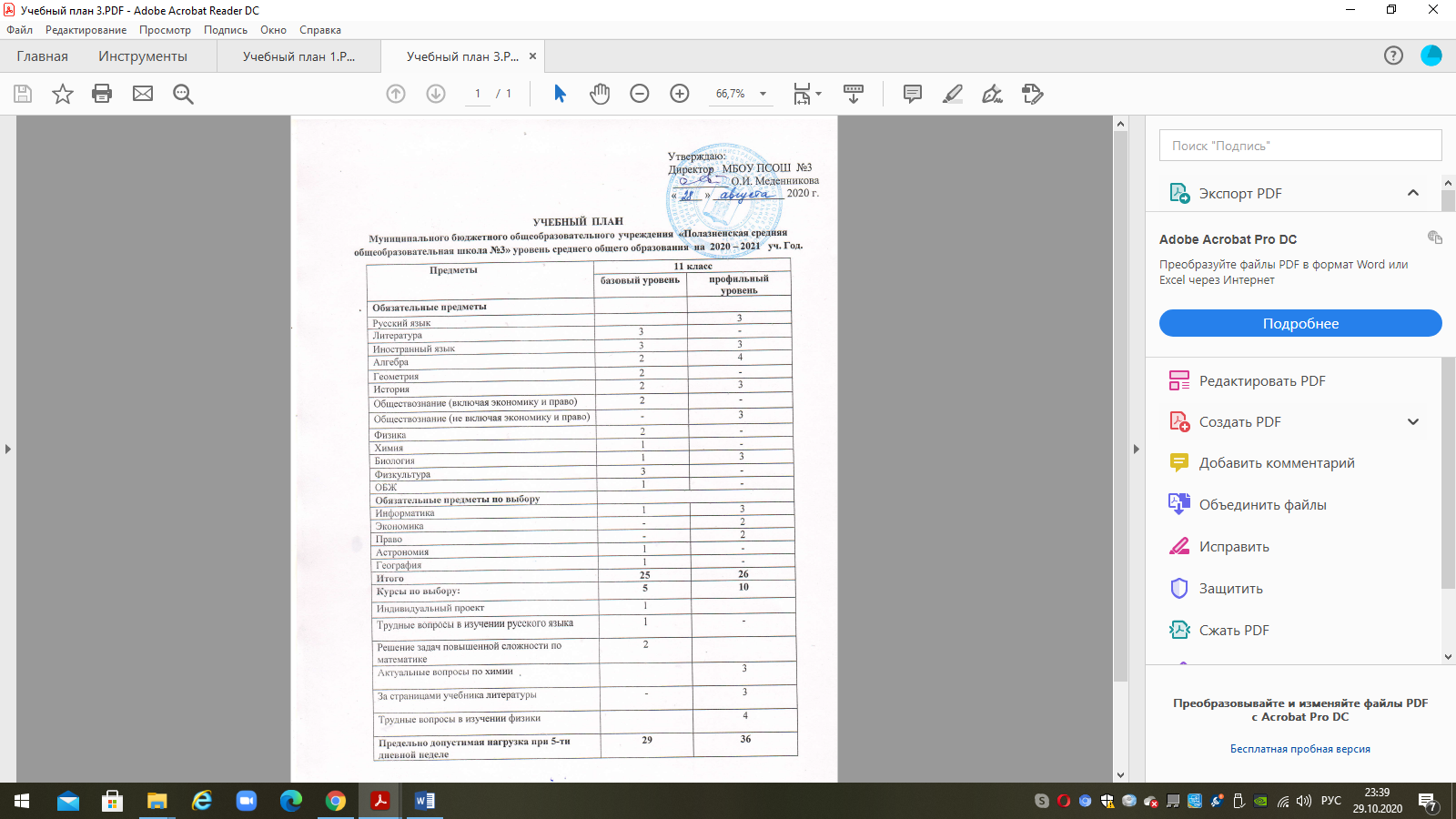 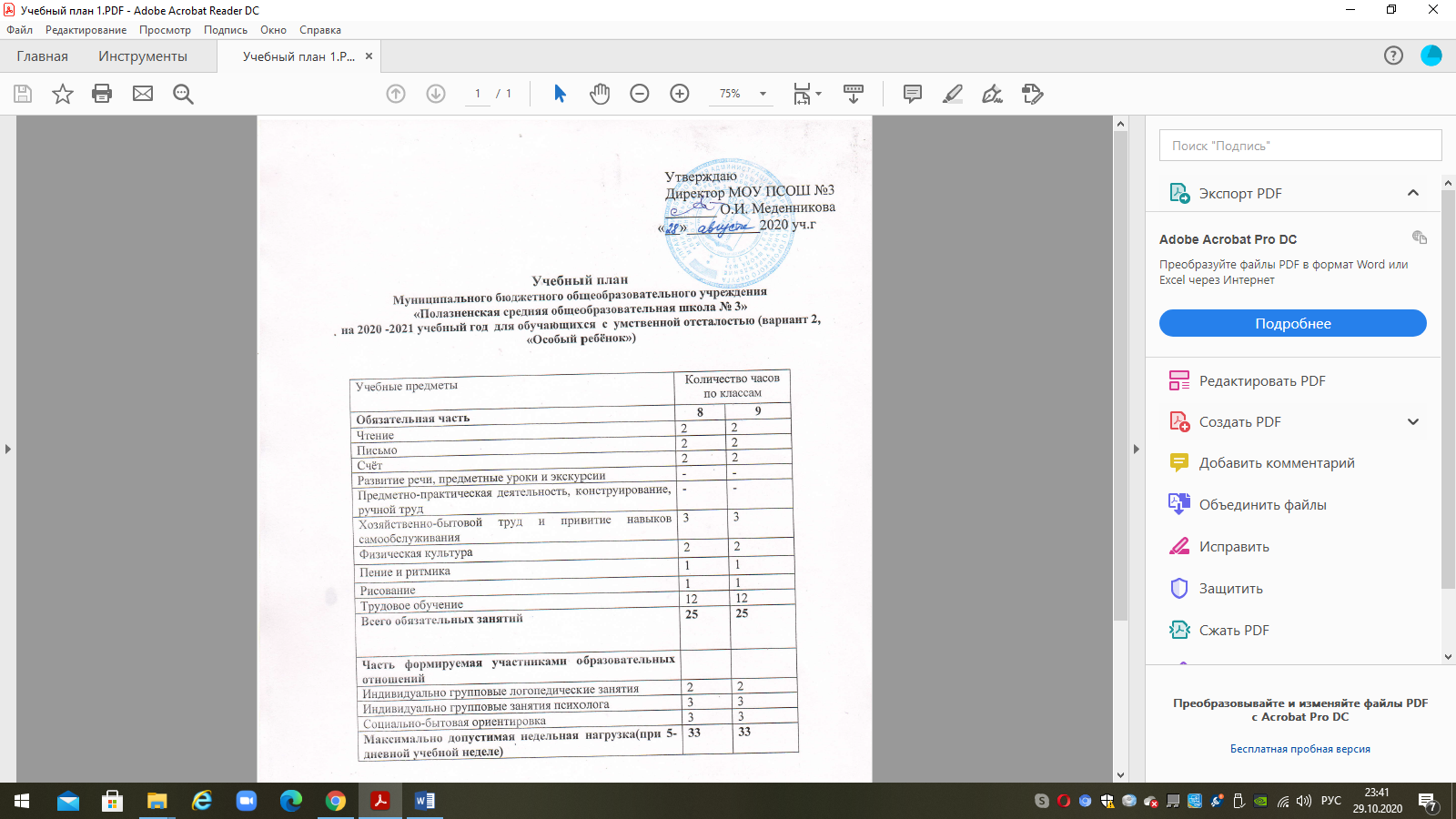 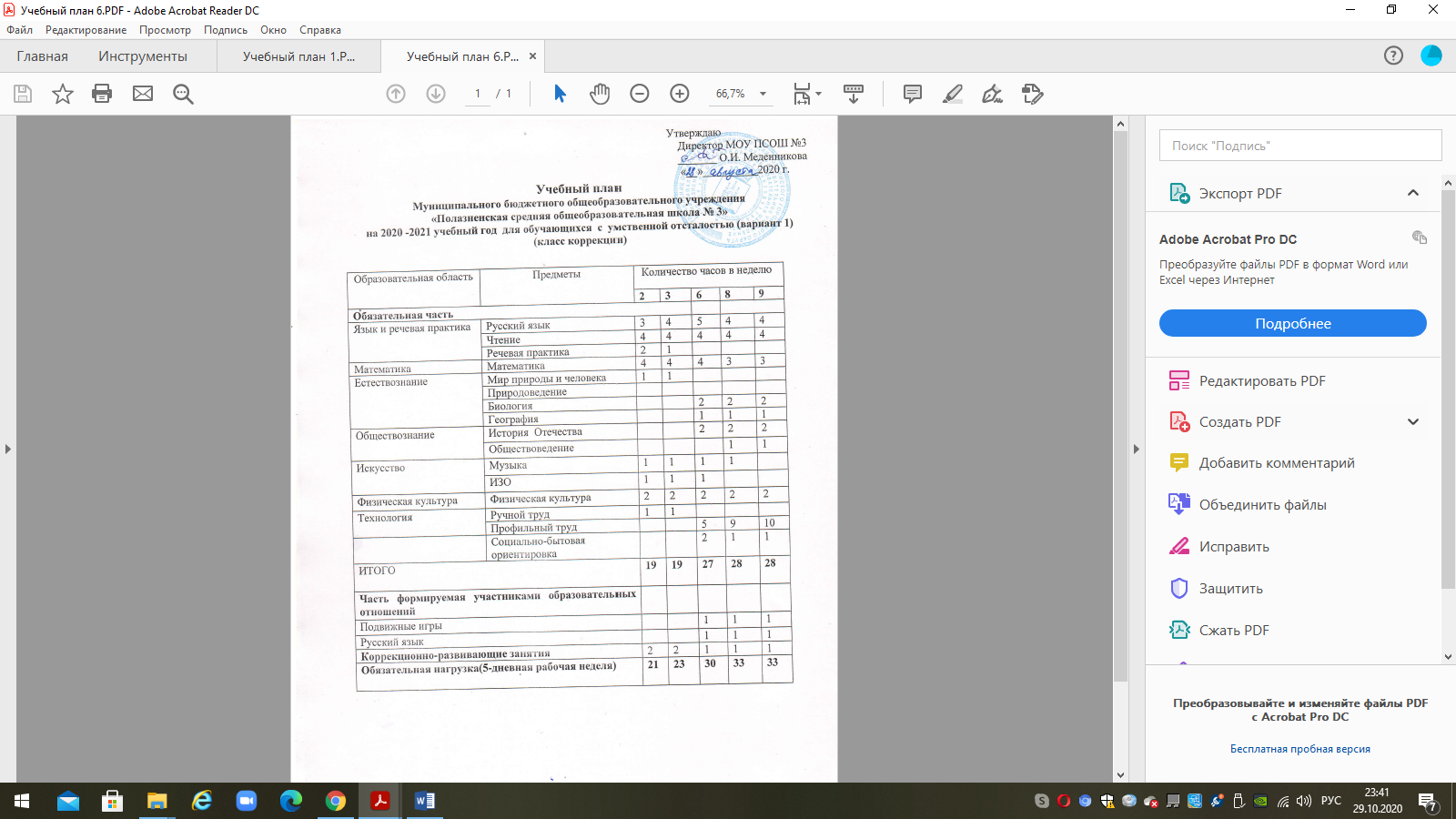 УТВЕРЖДЕНОДиректор школыО.И.МеденниковаПриказ №38 от 31.08.2020г.Образовательные областиПредмет 1 класс1 класс2 класс2 класс3 класс3 класс4 класс4 классОбразовательные областиПредмет часыФКчасыФКчасыФКчасыФКРусский язык и литературное чтениеРусский язык 5КД5КД5КД5КДРусский язык и литературное чтениеЛитературное чтение 4КР4КР4КР 3КР Иностранный языкАнглийский язык -2тест2тест2тестМатематика и информатика Математика4КР4КР4КР4КРОбществознание Окружающий мир (человек, природа, общество)2КР2КР2КР2тест ИскусствоИзобразительное искусство 1Творческая работа1Творческая работа1Творческая работа1Творческая работаИскусствоМузыка 1Тест 1Тест1Тест1ТестТехнологияТехнология 1Творческая работа1Творческая работа1Творческая работа1Творческая работаФизическая культура Физическая культура 3зачёт3зачёт3зачёт3зачётОРКСЭОРКСЭ1 зачёт ИТОГО 21232323КлассПредметФорма аттестации5 и 6Русский языкДиктант с грамматическим заданием5 и 6ЛитератураТест5 и 6Английский языкКонтрольная работа5 и 6МатематикаКонтрольная работа5 и 6Информатика и ИКТКонтрольная работа в виде теста с практической работай5 и 6ИсторияТест 5 и 6ОбществознаниеТест5 и 6ГеографияТест с практической работой5 и 6БиологияТест 5 и 6Искусство (ИЗО)Творческая работа5 и 6Искусство (музыка)Тест 5 и 6ТехнологияТворческий проект5 и 6ОБЖТест5 и 6Физическая культураКомплексная работа (теоретическая часть и сдача норм)7Русский языкДиктант с грамматическим заданием7ЛитератураТест7АлгебраКонтрольная работа7ГеометрияКонтрольная работа7Информатика и ИКТКонтрольная работа в виде теста с практической работай7ИсторияТест 7ОбществознаниеТест7ГеографияТест с практической работой7БиологияТест 7ФизикаТест и лабораторная работа7Искусство (ИЗО)Творческая работа7Искусство (музыка)Тест 7ТехнологияТворческий проект7ОБЖТест7Физическая культураКомплексная работа (теоретическая часть и сдача норм)8 – 9 Русский языкТест + сочинение8 – 9 ЛитератураТест8 – 9 Английский языкКонтрольная работа8 – 9 АлгебраТест 8 – 9 ГеометрияТест 8 – 9 Информатика и ИКТКонтрольная работа в виде теста с практической работай8 – 9 ИсторияТест 8 – 9 ОбществознаниеТест 8 – 9 ГеографияТест с практической работой8 – 9 БиологияТест 8 – 9 ФизикаТест и лабораторная работа8 – 9 ХимияТест и лабораторная работа8 – 9 Искусство (ИЗО) / (черчение)Творческая работа8 – 9 Искусство (музыка)Тест 8 – 9 ТехнологияТворческий проект8 – 9 ОБЖТест8 – 9 Физическая культураЗачет (сдача норм) 10 – 11 Русский языкТест + сочинение + изложение10 – 11 ЛитератураСочинение10 – 11 Английский языкТест10 – 11 Алгебра Тест 10 – 11 ГеометрияТест10 – 11 Информатика и ИКТКонтрольная работа в виде теста с практической работай10 – 11 ИсторияТест 10 – 11 ОбществознаниеТест 10 – 11 БиологияТест 10 – 11 ФизикаТест и практическая работа10 – 11 ХимияТест и лабораторная работа10 – 11 ОБЖТест10 – 11 Физическая культураЗачет (сдача норм) 